Zdravotní list táborníka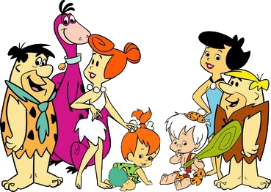 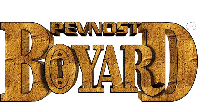 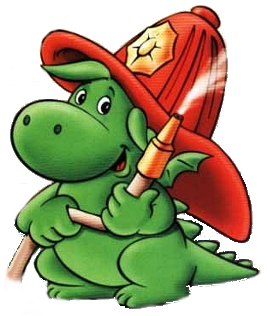 Příjmení jméno: Rodné číslo:  	Zdravotní pojišťovna: A - Upozornění od rodičů:Upozorňujeme na tyto zvláštnosti: 	Upozornění na alergie:  	Používané léky, (dávkování): Léky bude mít dítě:  u sebe (dohlíží si na užívání samo) 	 u zdravotníka tábora (dohlíží na užívání zdravotník) 	Zvláštnosti při stravování:  	Jiná sdělení: Dítě prodělalo plané neštovice: 	 ano / ne 		tetanus: poslední očkování v roce Dítě je: 		 neplavec	 začínající plavec	 plavecB - Upozornění:V některých školách je rozšířený problém s výskytem dětských vší. Před nástupem na tábor proto prosíme 
o včasnou a důkladnou kontrolu. Děkujeme za pochopení. Děti budou v průběhu tábora průběžně prohlédnuty z důvodu nadměrného výskytu klíšťat. C - Telefonické spojení na zákonné zástupce v době konání tábora:	1 . 	 2. D - Naše dítě převezme při ukončení tábora:			 osobně	 někdo jiný (jméno) E – Prohlášení zákonného zástupce dítěte:
(dle § 9 Zákona č. 258/2000 Sb., o ochraně veřejného zdraví)	Prohlašuji, že dítě: 	, narozené  		bytem: je schopno zúčastnit se dětského tábora OSH Rychnov nad Kněžnou konaného od 28. 6. do 6. 7. 2024. Čestně prohlašuji, že dítě (nebo jiná fyzická osoba přítomná na akci):netrpí nemocí nebo skrytou vadou, která by mu bránila nebo ho omezovala v provozování běžné sportovní činnosti a turistiky na táboře, podle dříve předloženého posudku lékaře o zdravotní způsobilosti,nejeví známky akutního onemocnění (například horečky nebo průjmu), vzhledem k epidemiologické situaci se rozšiřuje výčet o příznaky infekce COVD-19, tj. zvýšená teplota, horečka, kašel, dušnost, bolest v krku, bolest svalů, ztráta chuti a čichu atd.,ve 14 dnech před odjezdem nepřišlo dítě (nebo jiná osoba přítomná na akci) do styku s osobou nemocnou covid-19 nebo jiným infekčním onemocněním nebo podezřelou z nákazy a ani mu není nařízeno karanténní opatření,ve 14 dnech před odjezdem nepobývalo dítě (nebo jiná osoba přítomná na akci) v zahraničí, v případě, že ano, tak kde.že nedošlo ke změnám v lékařem potvrzených údajích ve zdravotní způsobilosti dítěte k účasti na pobytové akci. Jsem si vědom(a) právních následků, které by mě postihly, kdyby toto mé prohlášení nebylo pravdivé. V         dne 	
datum a podpis (nesmí být starší než 1 den před nástupem na tábor)	    podpis zákonného zástupce